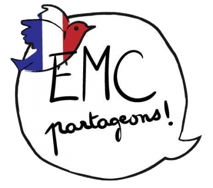                       Écoute les trois chroniques radio puis remplis ce tableau.ExtraitChronique N°1Chronique N°2Chronique N°3Qui intervient ?Quel est le sujet traité ?Indique pour chaque extrait quel angle a été choisi par le ou la journaliste.☐ Cause           ☐ Conséquence☐ Solution☐ Cause☐ Conséquence☐ Solution☐ Cause☐ Conséquence☐ Solution